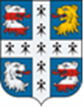 МЕСТНАЯ АДМИНИСТРАЦИЯМУНИЦИПАЛЬНОГО ОБРАЗОВАНИЯ НИЗИНСКОЕ СЕЛЬСКОЕ ПОСЕЛЕНИЕМУНИЦИПАЛЬНОГО ОБРАЗОВАНИЯЛОМОНОСОВСКИЙ МУНИЦИПАЛЬНЫЙ РАЙОН ЛЕНИНГРАДСКОЙ ОБЛАСТИРАСПОРЯЖЕНИЕот 13.11.2023 г.                                                                                                                №  53Руководствуясь Федеральным законом от 06 октября 2003 года № 131-ФЗ «Об общих принципах местного самоуправления в Российской федерации», Федеральным законом от 21 декабря 1994 года № 68-ФЗ «О защите населения и территорий от чрезвычайных ситуаций природного и техногенного характера» и постановлением Правительства Ленинградской области от 29 декабря 2007 года № 352 «Об утверждении Правил охраны жизни людей на водных объектах в Ленинградской области», в целях обеспечения безопасности людей на водных объектах на территории муниципального образования Низинское сельское поселение Запретить выход граждан в зимний и весенний период на лед водных объектов, расположенных на территории муниципального образования Низинское сельское поселение муниципального образования Ломоносовский муниципальный район на период с начала ледостава до полного схода ледового покрова весной 2024  года.Запретить выезд и передвижение транспортных средств по льду водных объектов в границах МО Низинское сельское поселение, за исключением транспортных средств:2.1. поисково-спасательных формирований МЧС России, других министерств и ведомств, осуществляющих свои функции в рамках законодательства РФ.2.2. подразделений МВД и спецслужб при исполнении ими служебных обязанностей.Настоящее распоряжение подлежит размещению на официальном сайте  МО Низинское сельское поселение.Контроль исполнения настоящего распоряжения оставляю за собой.Глава  местной администрации МО Низинское сельское поселение                                                            Е.В. КлухинаО запрете выхода граждан и выезда транспортных средств на лёд водоёмов в зимний и весенний период 2023-2024 годов на территории муниципального образования Низинское сельское поселение